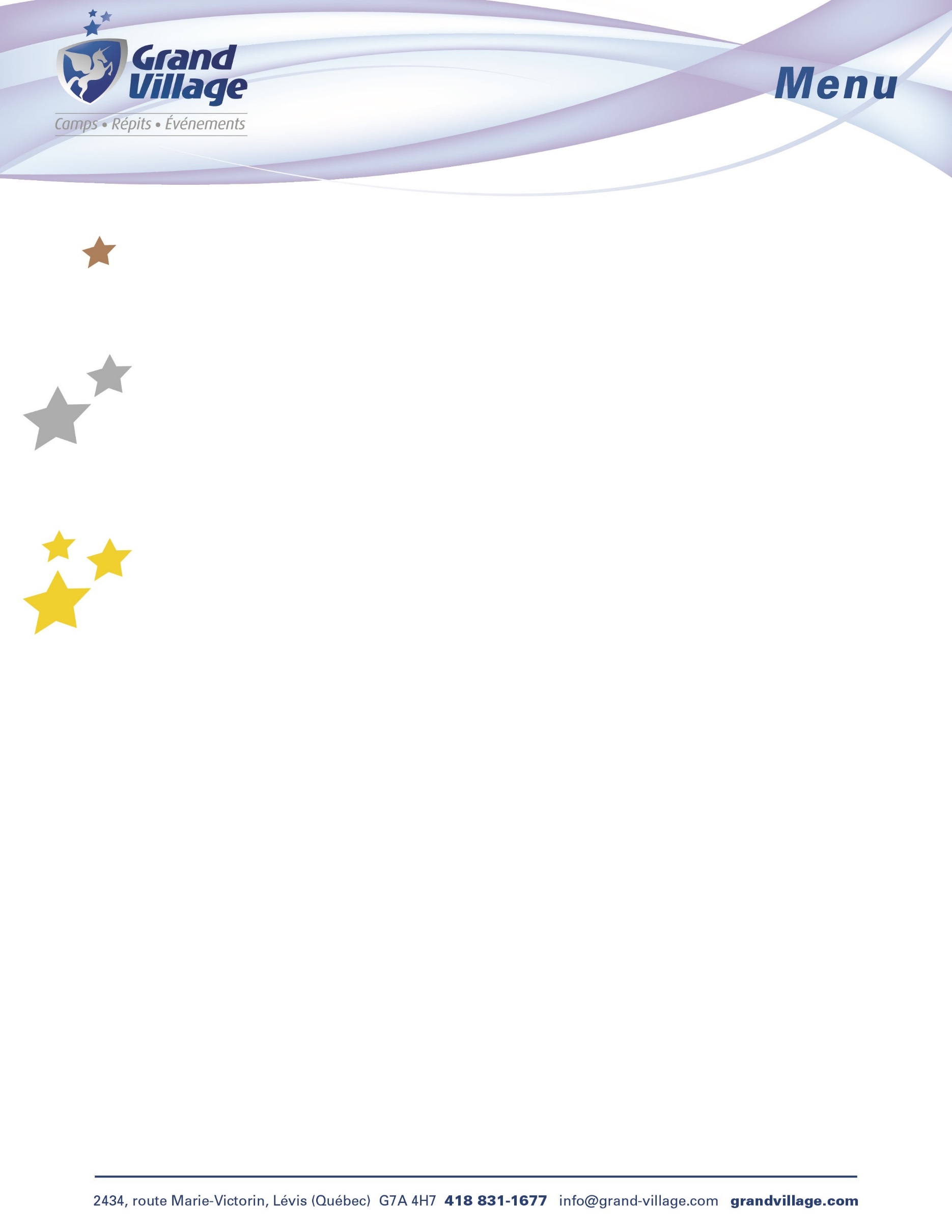 BUFFETSBRONZE										16$1 choix d’accompagnement1 choix de salade2 variétés de sandwichsDessert au choix du chef								 ARGENT										20$1 choix d’accompagnement1 choix de plat chaud1 choix de salade1 choix de féculentLégumes du momentDessert au choix du chef ou gâteau festif servi à l’assiette			OR											27$4 choix parmis accompagnement, salades, sandwichs2 choix de plat chaud1 choix de féculentLégumes du momentDessert au choix du chef ou gâteau festif ou gâteau mousse fromage et framboise		ACCOMPAGNEMENTSCrudités et trempetteFruits et fromageNachos et salsaSANDWICHS Pain régulier /petit pain  /wrap Salade de pouletSalade de jambonJambon et fromageSalade aux œufsVégé pâtéSALADESDu chefCésarCarottes et raisinsChouCouscous et légumesFÉCULENTS Riz Pâtes aux fines herbesPommes de terre (lyonnaises, four, purée)Pomme de terre farcie fromage bacon (1,75$)Gratin dauphinois (1,75$)PLATS CHAUDSPenne sauce arabiata (tomates/poivrons/olives noires)Longe de porc sauce aux pommesPoitrine de volaille forestièrePoulet sauce provencaleEscalope de porc sauce crème et fines herbesVOUS SOUHAITEZ BONIFIER VOTRE REPASFruits et cubes de fromages (2,50$) Choix de salade supplémentaire (1,75$)Pains et beurre (1,00$)Jus de légumes (1,25$)Frais de service en susTous nos prix sont sujets à changements sans préavis